IQRA NATIONAL UNIVERSITY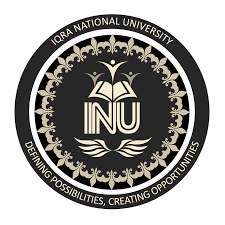 DEPARTMENT OF ALLIED HEALTH SCIENCESMid-Term Examination (Spring 2020)                           Course TitleChemical Pathology (MLT	                           Instructor: Mr. Adnan Ahmad					Multiple Choice Questions		Class Code. __________________________				Name: ________________Note:Attempt all questions from this section. Select the best answer from given choices.Handover this paper after completing this section.Use Blue / Black Ink only. Do not use red color.Tick or encircle only one option in each given question. Overwriting/Selecting more than one option will be considered as false.Possession of Mobile Phones and other electronic accessories is strictly prohibitedTwo students of MLT are talking about the use of cholesterol in food one says its good to have cholesterols in food the other said use of more cholesterol is not good for our health, they both asked from his class teacher and he replied “having high triglyceride levels in your blood can make you more likely to have _________ArthritisFeet infectionsHeart diseaseBeri BeriFocal segmental glomerulosclerosis is a disease that scars the_____Bowman’s capsuleGlomeruliPancreasesLiverMinimal change disease “MCD” is the most common cause of nephrotic syndrome in_____WomenMenChildrenAgedThe main signs or symptoms make up nephrotic syndrome is/are__________ProteinuriaHyperlipidemiaHypoalbuminemiaAll of the aboveTo diagnose a patient nephrotic syndrome, you should go for?Urine TestBlood TestBiopsy All of the aboveYour class teacher gives you a history of patient such that a patient having yellow skin and body fluid that is the by-product of RBCs breakdown, Red blood cells typically survive for about 120 days before the body breaks them down, an increased breakdown of RBCs  made the skin and body fluids colour yellow, this is due to____________BilirubinCytokinesAlpha blockersSide effects of NSAIDsNew-borns with jaundice are carefully monitored and generally improve within _______hours. 04 to 0710 to 1212 to 2448 to 72All are true regarding Bilirubin Test Except?Is used to detect an increased level in the bloodDetermine the cause of jaundiceCannot diagnose blockage of the bile ducts.Help diagnose conditionsA patient of malabsorption syndrome is admitted in LRH ward and you have to test the condition, of all the possible diagnostics test the most reliable test of malabsorption is____________Stool testBlood testBerth testImagingThe Urine Albumin to Creatinine Ratio (UACR) is a test that estimates how much albumin is excreted in a ______period without requiring patients to collect urine for a whole day.12-hour24-hour48-hour72-hourWhich option are not true about kidney functions?Filter waste materials and toxin from the bloodProduction of vitamin ERed Blood Cells (Erythropoietin) formationSynthesize hormones that regulate blood pressureStructural and Functional unit of the kidney is?Renal corpuscleRenal tubuleNephronAll of the aboveNormally: The pH of urine acidic alkaline varies from acidic to alkalinevaries from alkaline to acidicUric acid is the end product of ………. catabolism. Thymine PyramidinPurineUrea …….is known as the good cholesterol.HDLLDLVLLDLtriglyceridesNo of Questions Attempted: ……………….Marks Obtained: ……………………………Signature of Examiner: ………………………IQRA NATIONAL UNIVERSITYDEPARTMENT OF ALLIED HEALTH SCIENCESMid-Term Examination (Spring-18)Course Title: Chemical Pathology (MLT)	Instructor: Mr. Adnan AhmadTime: 						Section 2				Max Marks: Name: …………………………………………………………………………………………………………………………Note:Attempt All(five) questions from this section, all questions carry equal marks.Use only Blue / Black Ink other than diagramsAnswer Briefly and to the point, avoid un-necessary detailsPossession of Mobile Phones is strictly prohibitedEvery question must be attempted within one single page of two sided specified in answer bookQ1 What do you know about proteinuria?Q2 explain Ketonuria  and phenylketonuria in detail.Q3 Enlist all the possible cause of Cushing syndrome.Q4 Discus main sign and symptoms of malabsorption syndrome.Q5: Write down a detail note on Tumor markers.